Администрация Веселовского сельского поселения№ФИОдолжностьтелефон1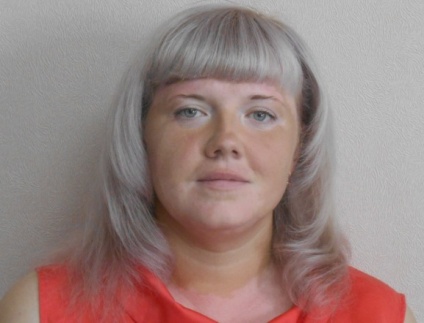 Костюк СветланаВасильевнаВедущий специалист администрации Веселовского сельского поселения по общим вопросам8(86191)4-31-422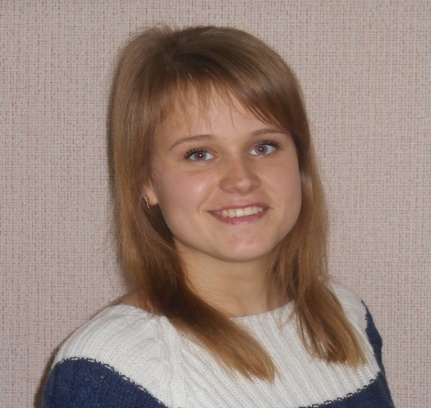 Серикова Наталья АндреевнаВедущий специалист администрации Веселовского сельского поселения по вопросам землеустройства  и  архитектурно-градостроительной  деятельности.8(86191)4-31-353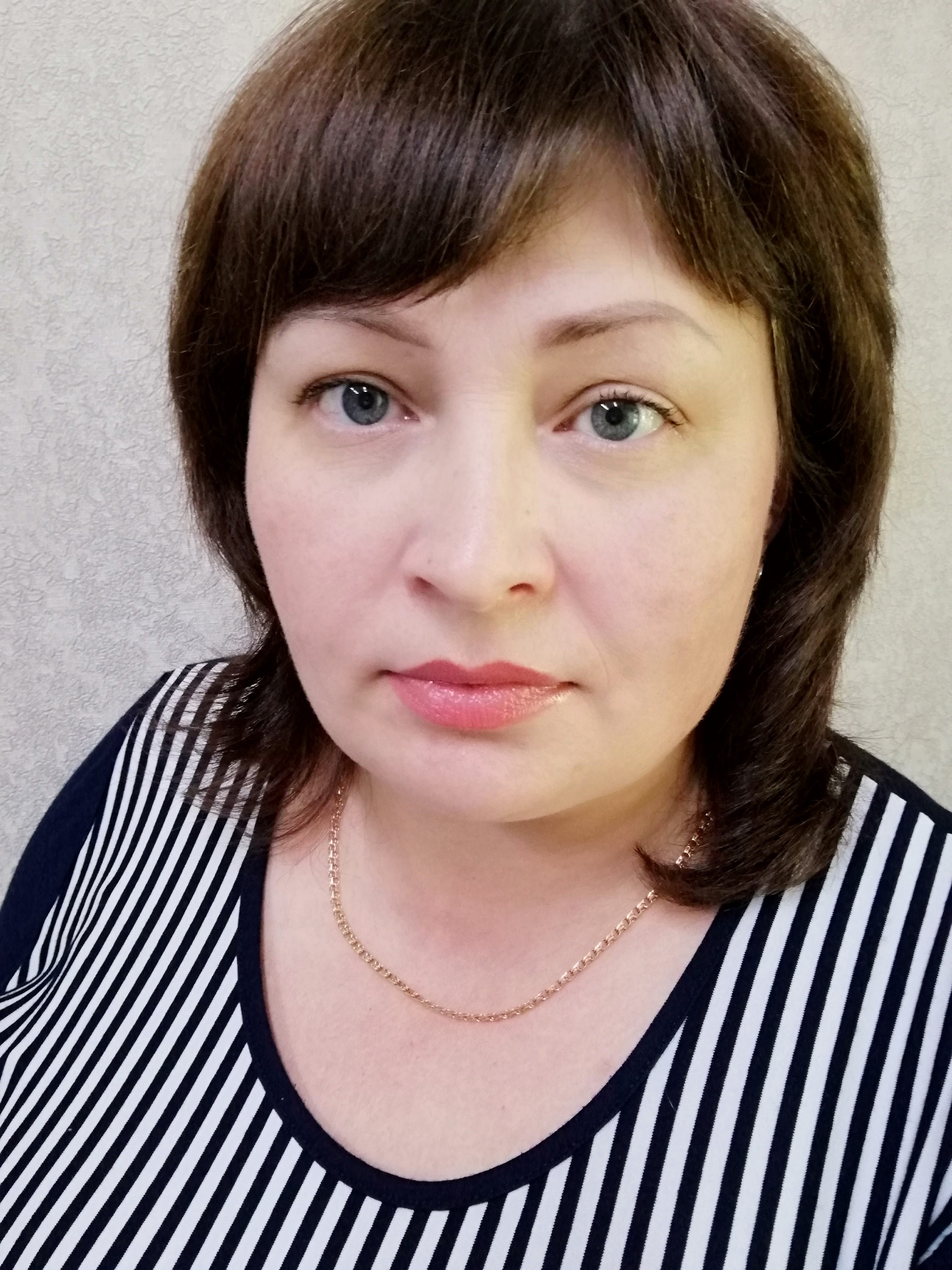 Быкова Ольга НиколаевнаВедущий специалист  администрации Веселовского сельского поселения по вопросам бух. учета финансов, бюджета.8(86191)4-31-354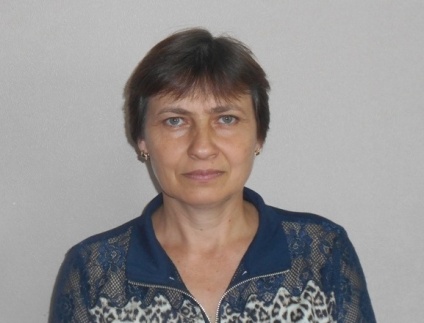 ШаповаловаЛюдмила ПетровнаВедущий специалист   администрации Веселовского сельского поселенияпо вопросам , налогообложения.8(86191)4-31-355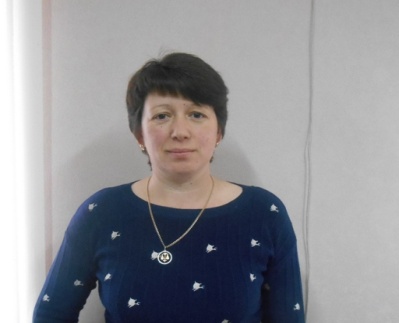 Артюх Галина ВладимировнаВедущий специалист администрации Веселовского сельского поселения  по вопросам финансов, налогообложения8(86191)4-31-356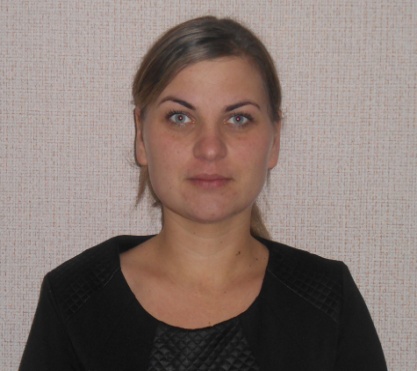 Шенгерская Наталья СергеевнаВедущий специалист администрации Веселовского сельского поселения по юридическим вопросам8(86191)4-31-427Червяков Андрей Витальевичводитель легкового автомобиля администрации Веселовского сельского поселения.